О признании утратившим силу постановлений администрации Жигаловского муниципального образования              В целях приведения в соответствие с действующим законодательством Российской Федерации, руководствуясь статьей 35 Федерального закона от 06.10.2003 года №131-ФЗ «Об общих принципах организации местного самоуправления в Российской Федерации», администрация Жигаловского муниципального образования ПОСТАНОВЛЯЕТ:Признать утратившим силу: Постановление администрации Жигаловского муниципального образования № 79 от 26.12.2016 года «Об утверждении Положения об открытых соревнованиях «Жигаловский триатлон» на призы главы Жигаловского МО; Постановление администрации Жигаловского муниципального образования № 77 от 19.12.2016 г. «О внесении изменений в постановление Администрации Жигаловского МО от 26.11.2015 № 94 «Об установлении долгосрочных тарифов на холодное водоснабжение на территории Жигаловского МО для МКУ Жигаловское»; Постановление администрации Жигаловского муниципального образования № 76 от 19.12.2016 года «О внесении изменений в постановление Администрации Жигаловского МО от 19.11.2015 № 91 «Об установлении долгосрочных тарифов на холодное водоснабжение на территории Жигаловского МО для ОАО ИЭСК»;  Постановление администрации Жигаловского муниципального образования № 72 от 23.11.2016 года «О внесении изменений в муниципальную программу «Переселение граждан из ветхого и аварийного жилищного фонда в Жигаловском муниципальном образовании на 2014-2020 годы»; Постановление администрации Жигаловского муниципального образования № 104 от 21.12.2015 г. «О внесении изменений в постановление Администрации Жигаловского МО от 26.11.2015 № 94 «Об установлении долгосрочных тарифов на холодное водоснабжение на территории Жигаловского МО для МКУ Жигаловское»; Постановление администрации Жигаловского муниципального образования № 103 от 21.12.2015 года «О внесении изменений в постановление Администрации Жигаловского МО от 19.11.2015 № 91 «Об установлении долгосрочных тарифов на холодное водоснабжение на территории Жигаловского МО для ОАО ИЭСК»;  Постановление администрации Жигаловского муниципального образования № 89 от 12.11.2015 года «О внесении изменений в постановление администрации Жигаловского МО от 27.11.2014 № 57»;  Постановление администрации Жигаловского муниципального образования № 87 от 09.11.2015 года «О внесении изменений в муници пальную программу «Обеспечение пожарной безопасности Жигаловского муниципального образования на 2014-2016 годы».    2.Настоящее постановление подлежит официальному опубликованию в газете «Спецвыпуск Жигалово» и размещению в сети Интернет на официальном сайте Жигаловского муниципального образования.И.о. главы Жигаловского муниципального образования                                                      Д.Ю. Стрелов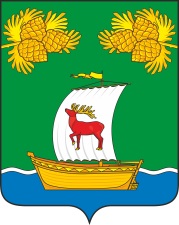 РОССИЙСКАЯ ФЕДЕРАЦИЯИРКУТСКАЯ ОБЛАСТЬАДМИНИСТРАЦИЯЖИГАЛОВСКОГО МУНИЦИПАЛЬНОГО ОБРАЗОВАНИЯПОСТАНОВЛЕНИЕРОССИЙСКАЯ ФЕДЕРАЦИЯИРКУТСКАЯ ОБЛАСТЬАДМИНИСТРАЦИЯЖИГАЛОВСКОГО МУНИЦИПАЛЬНОГО ОБРАЗОВАНИЯПОСТАНОВЛЕНИЕ27.10.2023г. № 68р.п. Жигалово